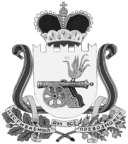 СОВЕТ ДЕПУТАТОВ              ВЕЛИЖСКОГО ГОРОДСКОГО ПОСЕЛЕНИЯРЕШЕНИЕот 25февраля 2015г   №  4О   внесении  изменений    в  решение Совета депутатов Велижского городского поселения от  24.12.2014 г. №  38 «О бюджете муниципального образования Велижское городское поселение на 2015 год» В целях обеспечения осуществления Администрацией муниципального образования «Велижский район» полномочий Администрации  Велижского городского поселения по решению вопросов местного значения по исполнению бюджета в порядке, установленном пунктом 1 статьи 154 Бюджетного кодекса Российской Федерации Совет депутатов Велижского городского поселения   РЕШИЛ: Внести в решение Совета депутатов Велижского городского поселения от 24.12.2014  № 38 «О бюджете муниципального образования Велижское городское поселение на 2014 год»  следующие изменения:Пункт 1 статьи 1 изложить в следующей редакции:«1. Утвердить основные характеристики бюджета  муниципального образования Велижское         городское поселение (далее по тексту – « местный бюджет») на 2015 год:              1) общий объем доходов местного бюджета в сумме  17 909.02 тыс. рублей, в том числе объем безвозмездных поступлений в сумме 8332.72 тыс.  рублей, из которых объем получаемых межбюджетных трансфертов – 8332.72 тыс. рублей;2) общий объем расходов местного бюджета в суме 18 409.02 тыс. рублей;3) дефицит местного бюджета в сумме 500,0 тыс. рублей, что составляет 5,0 процентов доходов бюджета без учета безвозмездных поступлений.2. Статью 4 изложить в новой редакции:«Установить, что доходы местного бюджета, поступающие в 2015 году, формируются за счет:  1) федеральных, региональных и местных налогов в соответствии с нормативами, установленными  Бюджетным кодексом Российской Федерации:- налог на доходы физических лиц с доходов, источником которых является налоговый агент, за исключением доходов, в отношении которых исчисление и уплата налога осуществляются в соответствии со статьями 227,227.1 и 228 Налогового кодекса Российской Федерации– по нормативу 10 процентов;- налог на доходы физических лиц с доходов, полученных от осуществления деятельности физическими лицами, зарегистрированными в качестве индивидуальных предпринимателей, нотариусов, занимающихся частной практикой, адвокатов, учредивших адвокатские кабинеты и других лиц, занимающихся частной практикой в соответствии со статьей 227 Налогового кодекса Российской Федерации– по нормативу 10 процентов;- земельного налога с организаций, обладающих земельным участком, расположенным в границах городских поселений – по нормативу 100 процентов;- земельного налога с физических лиц, обладающих земельным участком, расположенным в границах городских поселений – по нормативу 100 процентов;- налог на имущество физических лиц, взимаемых по ставкам, применяемым к объектам налогообложения, расположенным в границах городских поселений – по нормативу 100 процентов;2)  неналоговых доходов – в соответствии с Бюджетным кодексом Российской Федерации:- доходы, получаемые в виде арендной платы за земельные участки, государственная собственность на которые не разграничена и которые расположены в границах  городских поселений, а также средства от продажи права на заключение договоров аренды указанных земельных участков– по нормативу 50 процентов;-  доходы от продажи земельных участков, государственная собственность на которые не разграничена и которые расположены в границах городских поселений – по нормативу 50 процентов;-   прочие доходы от оказания платных услуг (работ) получателями средств бюджетов городских поселений – по нормативу 100 процентов.»3. Абзац 1статьи 10 дополнить строками следующего содержания:         «3. Муниципальному автотранспортному предприятию г. Велижа с целью возмещения затрат, связанных с оказанием услуг по осуществлению пассажирских перевозок автомобильным транспортом на городских маршрутах, не компенсированных доходами от перевозки пассажиров в связи с государственным регулированием тарифов по данному виду сообщения на 2015 год в сумме 500,0 тыс. рублей.»                    4. Статью 19 изложить в следующей редакции:         «Установить казначейское исполнение местного бюджета финансовым органом муниципального образования «Велижский район» на 2015 год в сумме 18 409.02 тыс. рублей».5. Приложение № 1 утвердить в новой редакцииПриложение №1к решению Совета депутатовВелижского городского поселенияот 24 декабря 2014 г. № 38                                                                                                                                                  в редакции решения                                                                                                                                               от  25.02.2015г № 4_ ИСТОЧНИКИ ФИНАНСИРОВАНИЯ ДЕФИЦИТА МЕСТНОГО БЮДЖЕТА НА 2015                 ГОД                                                                                                                                                   тыс. рублей6, в приложении № 4:Строки:изложить в новой редакции:7. в приложении № 6В строке:Цифру «3402,1» заменить на цифру «3902.1»Дополнить строками следующего содержания:                В строке:Цифру «17909,02» заменить на цифру «18409.02»8. в приложении № 7Дополнить строками следующего содержания:9. в приложении № 8В строке:Цифру «17210,72» заменить на цифру «17710,72»В строке:Цифру «3402,1» заменить на цифру «3902.1»Дополнить строками следующего содержания:В строке:Цифру «17909,02» заменить на цифру «18409.02»10. в приложении № 10Дополнить строками следующего содержания:II. Настоящее решение вступает в силу с момента его подписания и подлежит опубликованию в газете «Велижская новь».КодНаименование кода, подгруппы, статьи ,вида источника финансирования дефицитов бюджета, кода классификации операций сектора государственного управления, относящихся к источникам финансирования дефицитов бюджетов           Сумма12301 00 00 00 00 0000 000Источники внутреннего финансирования дефицитов бюджетов500,001 02 00 00 00 0000 000Кредиты кредитных организаций в валюте Российской Федерации1 420,28801 02 00 00 00 0000 700Получение кредитов от кредитных организаций в валюте Российской Федерации1 420,28801 02 00 00 13 0000 710Получение кредитов от кредитных организаций  бюджетами городских  поселений в валюте Российской Федерации1 420,28801 02 00 00 00 0000 800Погашение кредитов, предоставленных кредитными организациями в валюте Российской Федерации001 02 00 00 13 0000 810Погашение бюджетами городских поселений кредитов от кредитных организаций  в валюте Российской Федерации001 03 00 00 00 0000 000Бюджетные кредиты от других бюджетов бюджетной системы Российской Федерации-1 420,28801 03 01 00 00 0000 700Получение бюджетных кредитов от других бюджетов бюджетной системы Российской Федерации в валюте Российской Федерации001 03 01 00 13 0000 710Полученные кредитов от других бюджетов бюджетной системы Российской Федерации бюджетами городских поселений в валюте Российской Федерации0 01 03 01 00 00 0000 800Погашение бюджетных кредитов, полученных от других бюджетов бюджетной системы Российской Федерации в валюте Российской Федерации-1 420,288 01 03 01 00 13 0000 810Погашение бюджетами городских поселений кредитов от других бюджетов бюджетной системы Российской Федерации в валюте Российской Федерации-1 420,28801 05 00 00 00 0000 000Изменение остатков средств на счетах по учету средств бюджета500,0 01 05 00 00 00 0000 500Увеличение остатков средств бюджетов- 19 329.308 01 05 02 00 00 0000 500Увеличение прочих остатков средств бюджетов- 19 329.308 01 05 02 01 00 0000 510Увеличение прочих остатков денежных средств бюджетов- 19 329.308 01 05 02 01 13 0000 510Увеличение прочих остатков денежных средств бюджетов городских поселений- 19 329.308 01 05 00 00 00 0000 600Уменьшение остатков средств бюджетов 19 829.308 01 05 02 00 00 0000 600Уменьшение прочих остатков средств бюджетов19 829.308 01 05 02 01 00 0000 610Уменьшение прочих остатков денежных средств бюджетов19 829.308 01 05 02 01 13 0000 610Уменьшение прочих остатков денежных средств бюджетов городских поселений19 829.3081 06 06000 00 0000 110Земельный налог2 083,11 06 06010 00 0000 110Земельный налог, взимаемый по ставкам, установленным в соответствии с подпунктом 1 пункта 1 статьи 394 Налогового кодекса Российской Федерации1 023,11 06 06013 13 0000 110Земельный налог, взимаемый по ставкам, установленным в соответствии с подпунктом 1 пункта 1 статьи 394 Налогового кодекса Российской Федерации и применяемым к объектам налогообложения, расположенным в границах  городских поселений1 023,11 06 06020 00 0000 110Земельный налог, взимаемый по ставкам, установленным в соответствии с подпунктом 2 пункта 1 статьи 394 Налогового кодекса Российской Федерации1 060,01 06 06023 13 0000 110Земельный налог, взимаемый по ставкам, установленным в соответствии с подпунктом 2 пункта 1 статьи 394 Налогового кодекса Российской Федерации и применяемым к объектам налогообложения, расположенным в границах  городских поселений1 060,01 06 06000 00 0000 110Земельный налог2 083,11 06 06030 03 0000 110Земельный налог с организаций1 060,01 06 06033 13 0000 110Земельный налог с организаций, обладающих земельным участком, расположенным в границах городских поселений1 060,01 06 06040 00 0000 110Земельный налог с физических лиц1 023,11 06 06043 13 0000 110Земельный налог с физических лиц, обладающих земельным участком, расположенным в границах городских поселений1 023,1НАЦИОНАЛЬНАЯ ЭКОНОМИКА043402,1Транспорт0408500,0Мероприятия по осуществлению пассажирских перевозок автомобильным транспортом040892 0 0000500,0Субсидии  на возмещение затрат, связанных с оказанием услуг по осуществлению пассажирских перевозок автомобильным транспортом на городских маршрутах040892 0 6600500,0Иные бюджетные ассигнования040892 0 6600800500,0Субсидии юридическим лицам (кроме некоммерческих организаций), индивидуальным предпринимателям, физическим лицам040892 0 6600810500,0Итого расходов0000000 00 0000017909,02Мероприятия по осуществлению пассажирских перевозок автомобильным транспортом92 0 0000500,0Субсидии  на возмещение затрат, связанных с оказанием услуг по осуществлению пассажирских перевозок автомобильным транспортом на городских маршрутах92 0 6600500,0Иные бюджетные ассигнования92 0 6600800500,0Субсидии юридическим лицам (кроме некоммерческих организаций), индивидуальным предпринимателям, физическим лицам92 0 6600810500,0Администрация муниципального образования «Велижский район»90117210,72НАЦИОНАЛЬНАЯ ЭКОНОМИКА901043402,1Транспорт9010408500,0Мероприятия по осуществлению пассажирских перевозок автомобильным транспортом901040892 0 0000500,0Субсидии  на возмещение затрат, связанных с оказанием услуг по осуществлению пассажирских перевозок автомобильным транспортом на городских маршрутах901040892 0 6600500,0Иные бюджетные ассигнования901040892 0 6600800500,0Субсидии юридическим лицам (кроме некоммерческих организаций), индивидуальным предпринимателям, физическим лицам901040892 0 6600810500,0Итого расходов0000000000 00 0000017909,02Мероприятия по осуществлению пассажирских перевозок автомобильным транспортом92 0 0000500,0Субсидии  на возмещение затрат, связанных с оказанием услуг по осуществлению пассажирских перевозок автомобильным транспортом на городских маршрутах92 0 6600500,0Администрация  муниципального образования «Велижский район»92 0 6600901500,0НАЦИОНАЛЬНАЯ ЭКОНОМИКА92 0 660090104500,0Транспорт92 0 66009010408500,0Иные бюджетные ассигнования92 0 66009010408800500,0Субсидии юридическим лицам (кроме некоммерческих организаций), индивидуальным предпринимателям, физическим лицам92 0 66009010408810500,0Глава муниципального образования Велижское городское поселениеВ.М. Глушаков